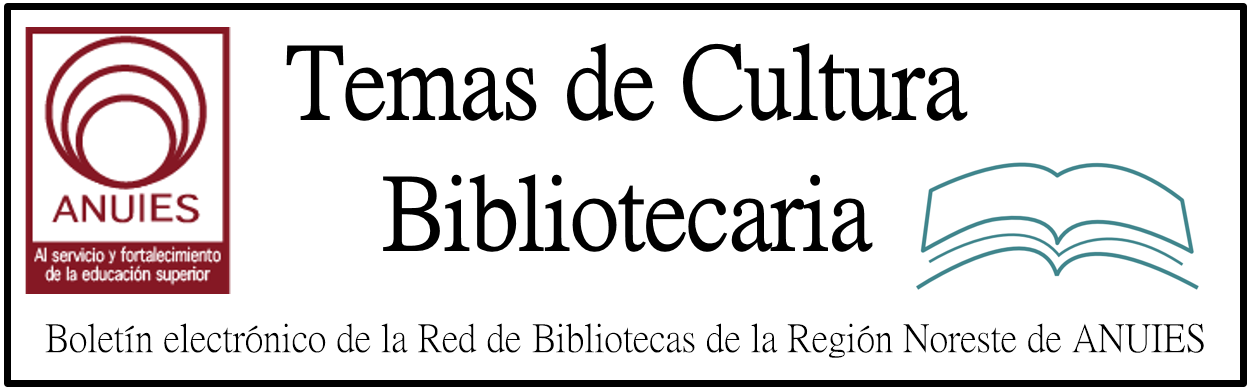 Contenidos de este número15 Libraries Named IMLS National Medal FinalistsBy Julia Lee Barclay-Morton on April 25, 2017 Leave a CommentThe Institute of Museum and Library Services (IMLS) announced its 30 finalists for its National Medal for Museum and Library Service on March 20, including 15 public, academic, and special libraries from Maine to Alaska. The depth and breadth of the work of the nominees demonstrate not only the worth of libraries to our social fabric, but also IMLS’s importance for aiding the vital missions of the libraries across the country: a timely reminder, considering that IMLS is one of multiple federal agencies that the current administration’s preliminary budget proposes to dismantle.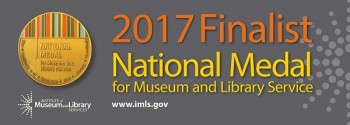 The 15 finalist libraries included: Haines Borough Public Library, AK; Long Beach Public Library, CA; Sacramento Public Library, CA; Cedar Rapids Public Library, IA; Illinois Fire Service Institute Library, Champaign; Evansville Vanderburgh Public Library, IN; Terrebonne Parish Library System, LA; Waterville Public Library, ME; University of Minnesota Libraries; Rochester Public Library, MN; Charlotte Mecklenburg Library, NC; Tulsa City-County Library, OK; James V. Brown Library, Williamsport, PA; Richland Library, SC, and George and Cynthia Woods Mitchell Library, Montgomery County Memorial Library System, TX.“As the nation’s primary source of federal support for museums and libraries, IMLS is uniquely positioned to shine a spotlight on the extraordinary ways museums and libraries bring about transformative community change,” said IMLS director Kathryn K. Matthew. “The highly selective National Medal award, now in its 23rd year, is one of the leading ways we promote the work of exceptional institutions to a broader audience that includes Congress, policymakers, the media, and the public. These awards exemplify the types of strategic partnerships, community service, and public engagement museums and libraries foster in their roles as catalysts for vibrant communities.”http://lj.libraryjournal.com/2017/04/industry-news/15-libraries-named-imls-national-medal-finalists/Subversive Librarians | SustainabilityBy Rebekkah Smith Aldrich on April 21, 2017 Leave a CommentOvernight we went from a president who declared climate change as the single greatest threat to future generations to a president, and Senate, who appointed a climate change denier to head the U.S. Environmental Protection Agency (EPA).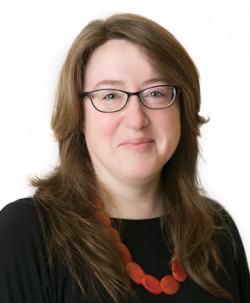 Scientists are in near-total consensus that climate change is real and caused by humans. A 2013 paper published in the journal Environmental Research Letters analyzed 4,014 papers that expressed a position on the subject and found that 97 percent of scientists agree: humans are causing global warming.In 2014, the United Nations Intergovernmental Panel on Climate Change (UNIPCC) gave me pause in its report “Climate Change 2014: Impacts, Adaptation, and Vulnerability” by noting the need to shift from thinking about saving the planet to surviving the planet. The only hope we have of doing that is through global acknowledgment of the dangers of climate change and local cooperation to build resilient communities. Yet if the leadership of one of the world’s superpowers is in actual, active denial about the issue, we’re all pretty screwed.http://lj.libraryjournal.com/2017/04/lj-in-print/subversive-librarians-sustainability/4. 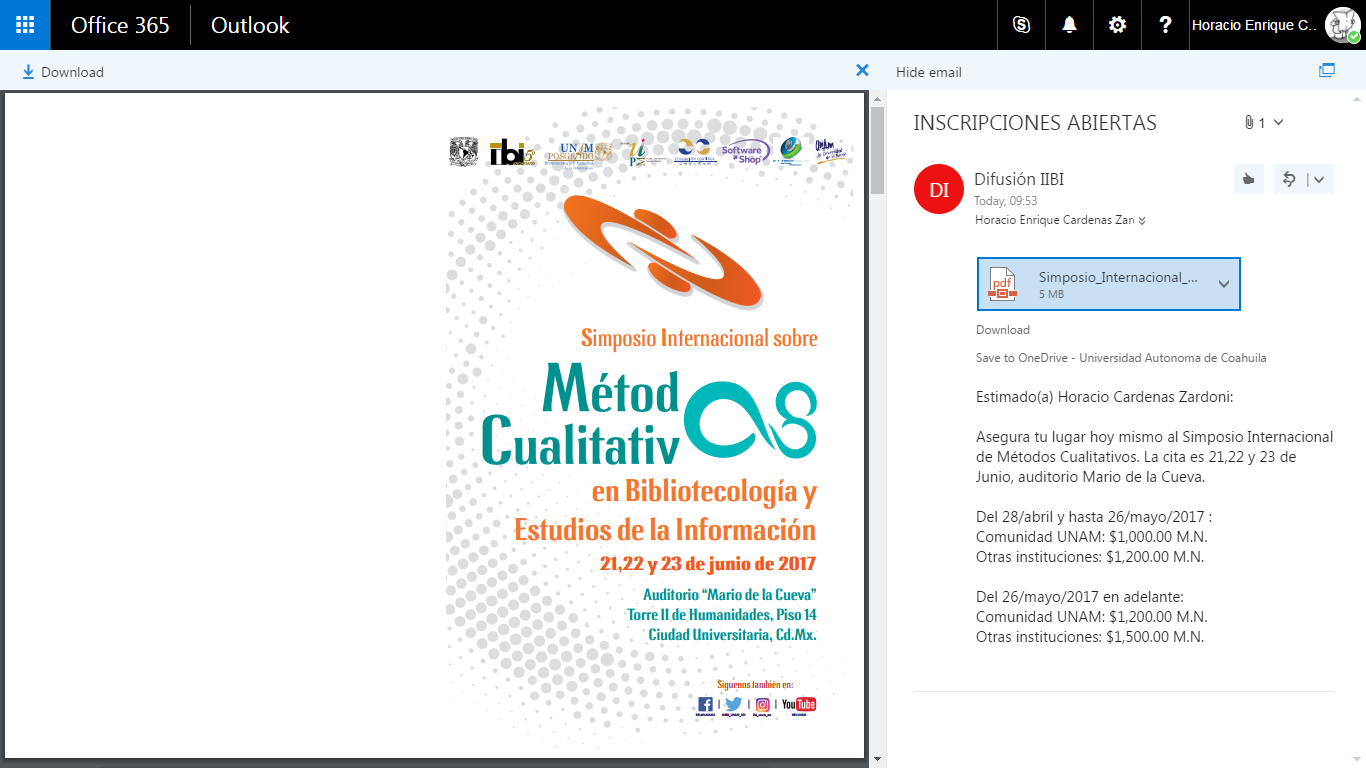 5. C. V. Starr East Asian Library at UC Berkeley Acquires the largest Chinese Film Studies Collection in North AmericaFiled by Gary Price on April 21, 2017From UC Berkeley Library:The C. V. Starr East Asian Library at UC Berkeley today announces its acquisition of the largest and most comprehensive Chinese film studies collection in North America. The over-70,000 periodicals, posters, photographs, and ephemera contained in the Paul Kendel Fonoroff collection document the development of the film and entertainment industry of greater China from its inception in the early decades of the twentieth century to the 1990s.“This amazing collection makes Berkeley the premier research information center of Chinese film studies in the country,” says Peter Zhou, director of the C. V. Starr East Asian Library.The library acquired the collection in 2015, and has spent the past year receiving the materials and developing a comprehensive website that scholars at UC Berkeley — and across the world — can access to gain a fresh perspective on the history of Chinese popular culture, media, and social life. The public can also learn more about Fonoroff’s experience as a collector.http://www.infodocket.com/2017/04/21/c-v-starr-east-asian-library-at-uc-berkeley-acquires-the-largest-chinese-film-studies-collection-in-north-america/ 6. Community-Driven Archives Project at Wilson Special Collections Library (UNC-CH) Receives $877,000 Mellon GrantFiled by Gary Price on April 25, 2017From the University of North Carolina at Chapel Hill:The University of North Carolina at Chapel Hill has received an $877,000 grant from the Andrew W. Mellon Foundation, which will allow the Southern Historical Collection (SHC) at the Wilson Special Collections Library to further develop its transformative model for “community-driven archives.” In addition to several community archiving projects, the SHC will also develop and share training and educational materials in this emerging area of practice.Activities for the three-year grant, “Building a Model for All Users: Transforming Archive Collections through Community-Driven Archives,” will begin immediately.Community-driven archives are created through partnerships between a community that wishes to document and preserve its own history and an archival repository. In many cases, these are stories of marginalized communities that past generations of historians and archivists did not consider significant enough to record or preserve.“These projects let us reach communities where people tell us, ‘I didn’t think anyone cared about our history,’” said SHC Director Bryan Giemza.http://www.infodocket.com/2017/04/25/community-driven-archives-project-at-wilson-special-collections-library-unc-ch-receives-877000-mellon-grant/7. LIS Education: Association for Library and Information Science Education (ALISE) Releases Strategic Plan 2017-2020Filed by Gary Price on April 24, 2017From an ALISE Blog Post:To remain relevant and a vital part of library and information science education, the 2017-20 ALISE Strategic Plan has been crafted to address four strategic directions to meet the needs of existing and future members by expanding ALISE’s leading role in excellence in library and information science education scholarship and practice, while adhering to sound fiscal and management practices.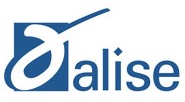 Read the Complete Blog PostDirect to Full of ALISE Strategic Plan 2017-2020About Gary Price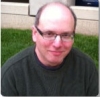 Gary Price (gprice@mediasourceinc.com) is a librarian, writer, consultant, and frequent conference speaker based in the Washington D.C. metro area. Before launching INFOdocket, Price and Shirl Kennedy were the founders and senior editors at ResourceShelf and DocuTicker for 10 years. From 2006-2009 he was Director of Online Information Services at Ask.com, and is currently a contributing editor at Search Engine Land.http://www.infodocket.com/2017/04/24/lis-education-association-for-library-and-information-science-education-alise-releases-strategic-plan-2017-2020/